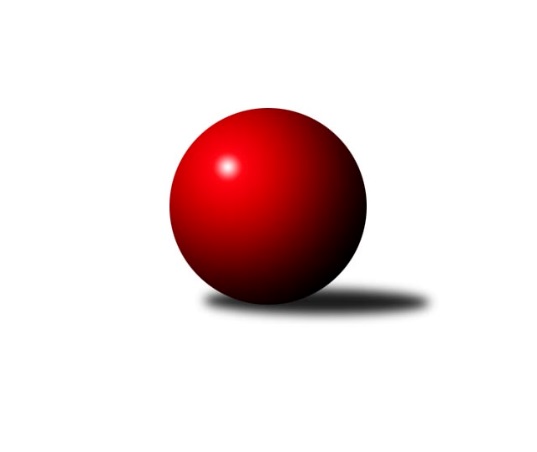 Č.17Ročník 2014/2015	28.3.2015Nejlepšího výkonu v tomto kole: 1696 dosáhlo družstvo: KK Vyškov˝B˝3. KLZ B 2014/2015Výsledky 17. kolaSouhrnný přehled výsledků:KK Šumperk	- TJ Nové Město n.M.	5:1	1517:1458	6.0:2.0	28.3.KK Vyškov˝B˝	- HKK Olomouc ˝B˝	4:2	1696:1656	4.0:4.0	28.3.Tabulka družstev:	1.	KK Vyškov˝B˝	17	10	0	7	55.5 : 46.5 	70.5 : 65.5 	 1643	20	2.	KK Šumperk	17	8	1	8	54.5 : 47.5 	73.0 : 63.0 	 1643	17	3.	HKK Olomouc ˝B˝	17	8	1	8	52.0 : 50.0 	64.0 : 72.0 	 1619	17	4.	TJ Nové Město n.M.	17	7	0	10	42.0 : 60.0 	64.5 : 71.5 	 1573	14Podrobné výsledky kola:	 KK Šumperk	1517	5:1	1458	TJ Nové Město n.M.	Hana Likavcová	 	 197 	 193 		390 	 2:0 	 348 	 	184 	 164		Petra Svobodová	Pavlína Gerešová	 	 181 	 164 		345 	 1:1 	 359 	 	178 	 181		Anna Kuběnová	Bedřiška Šrotová	 	 189 	 194 		383 	 2:0 	 363 	 	175 	 188		Libuše Kuběnová	Kateřina Petková	 	 195 	 204 		399 	 1:1 	 388 	 	171 	 217		Tereza Buďovározhodčí: Nejlepší výkon utkání: 399 - Kateřina Petková	 KK Vyškov˝B˝	1696	4:2	1656	HKK Olomouc ˝B˝	Jitka Usnulová	 	 203 	 197 		400 	 0:2 	 433 	 	229 	 204		Eliška Dokoupilová	Jana Kovářová	 	 236 	 203 		439 	 2:0 	 406 	 	206 	 200		Libuše Mrázová	Jana Kurialová	 	 196 	 229 		425 	 0:2 	 439 	 	209 	 230		Šárka Tögelová	Milana Alánová	 	 232 	 200 		432 	 2:0 	 378 	 	179 	 199		Alena Machalíčkovározhodčí: Nejlepšího výkonu v tomto utkání: 439 kuželek dosáhli: Jana Kovářová, Šárka TögelováPořadí jednotlivců:	jméno hráče	družstvo	celkem	plné	dorážka	chyby	poměr kuž.	Maximum	1.	Ludmila Mederová 	KK Šumperk	435.44	294.1	141.3	3.9	4/4	(480)	2.	Jana Kurialová 	KK Vyškov˝B˝	425.16	286.2	139.0	3.7	4/4	(464)	3.	Kateřina Zapletalová 	KK Šumperk	422.96	290.3	132.7	4.3	4/4	(455)	4.	Jana Kovářová 	KK Vyškov˝B˝	421.91	287.6	134.4	5.8	4/4	(449)	5.	Tereza Buďová 	TJ Nové Město n.M.	419.04	289.3	129.7	3.0	3/4	(473)	6.	Kateřina Petková 	KK Šumperk	414.00	287.8	126.3	7.5	4/4	(443)	7.	Anna Kuběnová 	TJ Nové Město n.M.	413.94	286.2	127.8	5.9	4/4	(453)	8.	Alena Machalíčková 	HKK Olomouc ˝B˝	411.93	289.6	122.3	6.4	4/4	(440)	9.	Libuše Mrázová 	HKK Olomouc ˝B˝	410.33	294.3	116.1	8.0	4/4	(440)	10.	Bedřiška Šrotová 	KK Šumperk	408.11	283.0	125.1	7.7	3/4	(445)	11.	Šárka Tögelová 	HKK Olomouc ˝B˝	406.04	289.5	116.6	10.7	4/4	(439)	12.	Milana Alánová 	KK Vyškov˝B˝	405.63	287.8	117.8	8.9	4/4	(458)	13.	Jitka Usnulová 	KK Vyškov˝B˝	405.39	288.1	117.2	9.8	4/4	(454)	14.	Libuše Kuběnová 	TJ Nové Město n.M.	404.81	280.0	124.8	8.5	4/4	(445)	15.	Ludmila Tomiczková 	KK Vyškov˝B˝	404.67	286.5	118.2	8.5	4/4	(451)	16.	Hana Likavcová 	KK Šumperk	403.35	283.4	120.0	6.9	4/4	(429)	17.	Eliška Dokoupilová 	HKK Olomouc ˝B˝	396.71	281.5	115.2	9.8	4/4	(435)	18.	Vladimíra Kyprová 	KK Vyškov˝B˝	389.88	282.0	107.9	10.4	4/4	(433)	19.	Bohuslava Fajdeková 	HKK Olomouc ˝B˝	384.88	272.8	112.1	9.1	4/4	(410)	20.	Petra Svobodová 	TJ Nové Město n.M.	351.33	254.3	97.0	15.5	4/4	(393)	21.	Miluše Svobodová 	TJ Nové Město n.M.	347.56	256.2	91.4	15.9	4/4	(394)		Michaela Vaníčková 	TJ Nové Město n.M.	434.00	291.0	143.0	6.0	1/4	(434)		Věra Zmitková 	HKK Olomouc ˝B˝	428.00	296.8	131.3	7.8	2/4	(446)		Katka Moravcová 	TJ Nové Město n.M.	425.00	302.0	123.0	12.0	1/4	(425)		Jana Ansorgová 	HKK Olomouc ˝B˝	394.00	283.0	111.0	13.5	2/4	(405)		Pavlína Gerešová 	KK Šumperk	388.50	266.8	121.8	9.3	2/4	(429)		Růžena Loučková 	TJ Nové Město n.M.	384.50	269.3	115.3	8.3	2/4	(389)		Olga Sedlářová 	KK Šumperk	371.92	270.2	101.8	13.0	2/4	(394)		Marcela Příhodová 	KK Šumperk	354.00	266.5	87.5	16.5	2/4	(355)Sportovně technické informace:Starty náhradníků:registrační číslo	jméno a příjmení 	datum startu 	družstvo	číslo startu
Hráči dopsaní na soupisku:registrační číslo	jméno a příjmení 	datum startu 	družstvo	Program dalšího kola:18. kolo11.4.2015	so	12:00	HKK Olomouc ˝B˝ - TJ Nové Město n.M.	11.4.2015	so	12:30	KK Vyškov˝B˝ - KK Šumperk	Nejlepší šestka kola - absolutněNejlepší šestka kola - absolutněNejlepší šestka kola - absolutněNejlepší šestka kola - absolutněNejlepší šestka kola - dle průměru kuželenNejlepší šestka kola - dle průměru kuželenNejlepší šestka kola - dle průměru kuželenNejlepší šestka kola - dle průměru kuželenNejlepší šestka kola - dle průměru kuželenPočetJménoNázev týmuVýkonPočetJménoNázev týmuPrůměr (%)Výkon5xŠárka TögelováOlomouc B4396xŠárka TögelováOlomouc B107.254396xJana KovářováVyškov B4396xJana KovářováVyškov B107.254393xEliška DokoupilováOlomouc B4333xEliška DokoupilováOlomouc B105.794335xMilana AlánováVyškov B4325xMilana AlánováVyškov B105.544327xJana KurialováVyškov B4258xJana KurialováVyškov B103.834254xLibuše MrázováOlomouc B4067xKateřina PetkováŠumperk101.22399